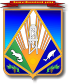 МУНИЦИПАЛЬНОЕ ОБРАЗОВАНИЕХАНТЫ-МАНСИЙСКИЙ РАЙОНХанты-Мансийский автономный округ – ЮграАДМИНИСТРАЦИЯ ХАНТЫ-МАНСИЙСКОГО РАЙОНАП О С Т А Н О В Л Е Н И Еот 10.04.2015                                                                                                  № 75г. Ханты-МансийскО внесении изменений в постановление администрации Ханты-Мансийского района от 30 сентября 2013 года № 237«Об утверждении муниципальной программы «Содействие занятости населения Ханты-Мансийского района на 2014 – 2017 годы»	В соответствии с постановлением администрации Ханты-Мансийского района от 09.08.2013 № 199 «О программах Ханты-Мансийского района»:	1. Внести в приложение к постановлению администрации Ханты-Мансийского района от 30 сентября 2013 года № 237 «Об утверждении муниципальной программы «Содействие занятости населения Ханты-Мансийского района на 2014 – 2017 годы» изменения, изложив приложение 2 к Программе в новой редакции согласно приложению                      к настоящему постановлению.2. Настоящее постановление вступает в силу после его официального опубликования (обнародования). 	3. Опубликовать настоящее постановление в газете «Наш район»                      и разместить на официальном сайте администрации Ханты-Мансийского района.	4. Контроль за выполнением постановления возложить на первого заместителя главы администрации района.Глава администрацииХанты-Мансийского района                                                           В.Г.УсмановПриложение к постановлению администрации Ханты-Мансийского районаот 10.04.2015 № 75«Приложение 2 к ПрограммеОсновные программные мероприятия ».№ п/пМероприятия муниципальной программыМуниципальный заказчикИсточники  финансированияФинансовые затраты на реализацию (тыс. рублей)Финансовые затраты на реализацию (тыс. рублей)Финансовые затраты на реализацию (тыс. рублей)Финансовые затраты на реализацию (тыс. рублей)Финансовые затраты на реализацию (тыс. рублей)Исполнители Программы№ п/пМероприятия муниципальной программыМуниципальный заказчикИсточники  финансированиявсегов том числе:в том числе:в том числе:в том числе:Исполнители Программы№ п/пМероприятия муниципальной программыМуниципальный заказчикИсточники  финансированиявсего2014 год2015 год2016 год2017 годИсполнители Программы12345678910Цель: содействие улучшению положения на рынке труда не занятых трудовой деятельностью и безработных граждан, зарегистрированных в органах службы занятости населенияЦель: содействие улучшению положения на рынке труда не занятых трудовой деятельностью и безработных граждан, зарегистрированных в органах службы занятости населенияЦель: содействие улучшению положения на рынке труда не занятых трудовой деятельностью и безработных граждан, зарегистрированных в органах службы занятости населенияЦель: содействие улучшению положения на рынке труда не занятых трудовой деятельностью и безработных граждан, зарегистрированных в органах службы занятости населенияЦель: содействие улучшению положения на рынке труда не занятых трудовой деятельностью и безработных граждан, зарегистрированных в органах службы занятости населенияЦель: содействие улучшению положения на рынке труда не занятых трудовой деятельностью и безработных граждан, зарегистрированных в органах службы занятости населенияЦель: содействие улучшению положения на рынке труда не занятых трудовой деятельностью и безработных граждан, зарегистрированных в органах службы занятости населенияЦель: содействие улучшению положения на рынке труда не занятых трудовой деятельностью и безработных граждан, зарегистрированных в органах службы занятости населенияЦель: содействие улучшению положения на рынке труда не занятых трудовой деятельностью и безработных граждан, зарегистрированных в органах службы занятости населенияЦель: содействие улучшению положения на рынке труда не занятых трудовой деятельностью и безработных граждан, зарегистрированных в органах службы занятости населенияЗадача: создание временных рабочих мест для граждан, зарегистрированных в органах службы занятости населенияЗадача: создание временных рабочих мест для граждан, зарегистрированных в органах службы занятости населенияЗадача: создание временных рабочих мест для граждан, зарегистрированных в органах службы занятости населенияЗадача: создание временных рабочих мест для граждан, зарегистрированных в органах службы занятости населенияЗадача: создание временных рабочих мест для граждан, зарегистрированных в органах службы занятости населенияЗадача: создание временных рабочих мест для граждан, зарегистрированных в органах службы занятости населенияЗадача: создание временных рабочих мест для граждан, зарегистрированных в органах службы занятости населенияЗадача: создание временных рабочих мест для граждан, зарегистрированных в органах службы занятости населенияЗадача: создание временных рабочих мест для граждан, зарегистрированных в органах службы занятости населенияЗадача: создание временных рабочих мест для граждан, зарегистрированных в органах службы занятости населения1.Организация оплачиваемых общественных работадминистрация Ханты-Мансийского районабюджет района229,665,637,565,665,6администрация сельского поселения Выкатной1.Организация оплачиваемых общественных работадминистрация Ханты-Мансийского районабюджет района876,75250,562,5250,5250,5администрация сельского поселения Горноправдинск1.Организация оплачиваемых общественных работадминистрация Ханты-Мансийского районабюджет района375,55107,337,5107,3107,3администрация сельского поселения Кедровый1.Организация оплачиваемых общественных работадминистрация Ханты-Мансийского районабюджет района250,671,618,871,671,6администрация сельского поселения Красноленинский1.Организация оплачиваемых общественных работадминистрация Ханты-Мансийского районабюджет района375,55107,346,9107,3107,3администрация сельского поселения Кышик1.Организация оплачиваемых общественных работадминистрация Ханты-Мансийского районабюджет района981,05280,3121,9280,3280,3администрация сельского поселения Луговской1.Организация оплачиваемых общественных работадминистрация Ханты-Мансийского районабюджет района104,329,815,629,829,8администрация сельского поселения Нялинское1.Организация оплачиваемых общественных работадминистрация Ханты-Мансийского районабюджет района280,2441,7453,195,495,4администрация сельского поселения Селиярово1.Организация оплачиваемых общественных работадминистрация Ханты-Мансийского районабюджет района104,329,812,529,829,8администрация сельского поселения Сибирский1.Организация оплачиваемых общественных работадминистрация Ханты-Мансийского районабюджет района62,6517,99,317,917,9администрация сельского поселения Согом1.Организация оплачиваемых общественных работадминистрация Ханты-Мансийского районабюджет района620,19172,9446,9178,9178,9администрация сельского поселения Цингалы1.Организация оплачиваемых общественных работадминистрация Ханты-Мансийского районабюджет района104,329,812,529,829,8администрация сельского поселения Шапша1.Организация оплачиваемых общественных работадминистрация Ханты-Мансийского районабюджет района2 575,3735,8525,0735,8735,8администрация Ханты-Мансийского района (МАУ «Организационно-методический центр»)2.Иные межбюджетные трансферты сельским поселениям на реализацию мероприятий по содействию трудоустройству  граждан в рамках подпрограммы «Содействие трудоустройству граждан» государственной программы «Содействие занятости населения в Ханты-Мансийском автономном округе – Югре на 2014 – 2020 годы» администрация Ханты-Мансийского районабюджет автономного округа24 021,707 607,89 223,07 190,9администрации сельских поселений района3.Иные межбюджетные трансферты сельским поселениям на реализацию дополнительных мероприятий в сфере занятости населения в рамках подпрограммы «Дополнительные мероприятия в области содействия  занятости населения» государственной программы «Содействие занятости населения в Ханты-Мансийском автономном округе – Югре на 2014 – 2020 годы»администрация Ханты-Мансийского районабюджет автономного округа145,40145,400администрации сельских поселений района4.Субвенции на осуществление полномочий по государственному управлению охраной труда в рамках подпрограммы «Улучшение условий и охраны труда в автономном округе» государственной программы «Содействие занятости населения в Ханты-Мансийском автономном округе – Югре на 2014 – 2020 годы»администрация Ханты-Мансийского районабюджет автономного округа4 113,001 371,01 371,01 371,0администрация Ханты-Мансийского района (управление по учету и отчетности администрации района)Итого по задаче 1Итого по задаче 1Итого по задаче 1всего35 220,481 940,3810 124,212 594,010 561,9Итого по задаче 1Итого по задаче 1Итого по задаче 1бюджет района6 940,381 940,381 000,02 000,02 000,0Итого по задаче 1Итого по задаче 1Итого по задаче 1бюджет автономного округа28 280,109 124,210 5948 561,9Всего по ПрограммеВсего по ПрограммеВсего по Программевсего35 220,481 940,3810 124,212 594,010 561,9Всего по ПрограммеВсего по ПрограммеВсего по Программебюджет района6 940,381 940,381 000,02 000,02 000,0Всего по ПрограммеВсего по ПрограммеВсего по Программебюджет автономного округа28 280,109 124,210 594,08 561,9